ゴ　ン　ド　ラ　変　更　届 様式第１２号（第２８条関係）       　　　　　　年　　月　　日　　　　　　　　　　　　　　　　　　　　　　 　　　　　　　事業者職氏名                           　　　    　　　　　　　　労 働 基 準 監 督 署 長　殿                                                                　　　　　　　　　　　　　　　　    　　　　　　　　 （公益社団法人ボイラ・クレーン安全協会）事業の名称事業の所在地　　　　　　　　　　　　　　　　　　　　　　　　　　　　電話　　　（　　　　）　　　　　　　　　　　　　　　　　　　　　　　　　　　　電話　　　（　　　　）　　　　　　　　　　　　　　　　　　　　　　　　　　　　電話　　　（　　　　）設置地検査証番号第　　　　　　　号種類及び型式積載荷重　　　　　　　　　ｔ変更する部分変更の理由変更工事を行う者の名称及び所在地　　　　　　　　　　　　　　　　　　　　　　　　　　　　電話　　　（　　　　）　　　　　　　　　　　　　　　　　　　　　　　　　　　　電話　　　（　　　　）　　　　　　　　　　　　　　　　　　　　　　　　　　　　電話　　　（　　　　）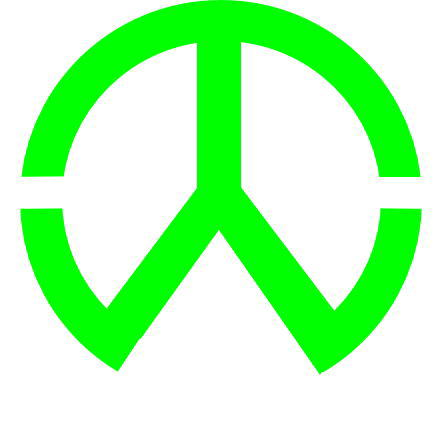 